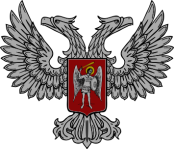 АДМИНИСТРАЦИЯ ГОРОДА ГОРЛОВКА РАСПОРЯЖЕНИЕ   главы администрации27  января  2017 г.						                           № 63-рг. ГорловкаО внесении изменений  в распоряжение главы администрации от 31 марта 2016 г. № 217-р «Об установлении режима работы предприятиям торговли,ресторанного хозяйства и бытового обслуживания населения города»С целью создания благоприятных условий для развития предпринимательства, учитывая обращения субъектов хозяйствования, руководствуясь пунктом 4.1. Положения об администрации города Горловка 1. Внести изменения в распоряжение главы администрации от 31 марта 2016 г. № 217-р «Об установлении режима работы предприятиям торговли, ресторанного хозяйства и бытового обслуживания населения города» (с изменениями от 07 ноября 2016 г. № 932-р), изложив пункты 1.1, 1.3 в следующей  редакции:«1.1. предприятиям торговли по продаже продовольственных товаров с 6.00 до 22.00 часов, а в местах торговли алкогольной продукцией - с 8.00 до 20.00 часов».«1.3. предприятиям торговли по продаже непродовольственных товаров и объектам бытового обслуживания населения города с 7.00 до 21.00 часа».2. Считать утратившим силу распоряжение главы администрации от 07 ноября 2016 г. № 932-р «О внесении изменений  в распоряжение главы администрации от 31 марта 2016 г. № 217-р «Об установлении режима работы предприятиям торговли, ресторанного хозяйства и бытового обслуживания населения города».И.о. главы администрации					          И.С. ПРИХОДЬКО